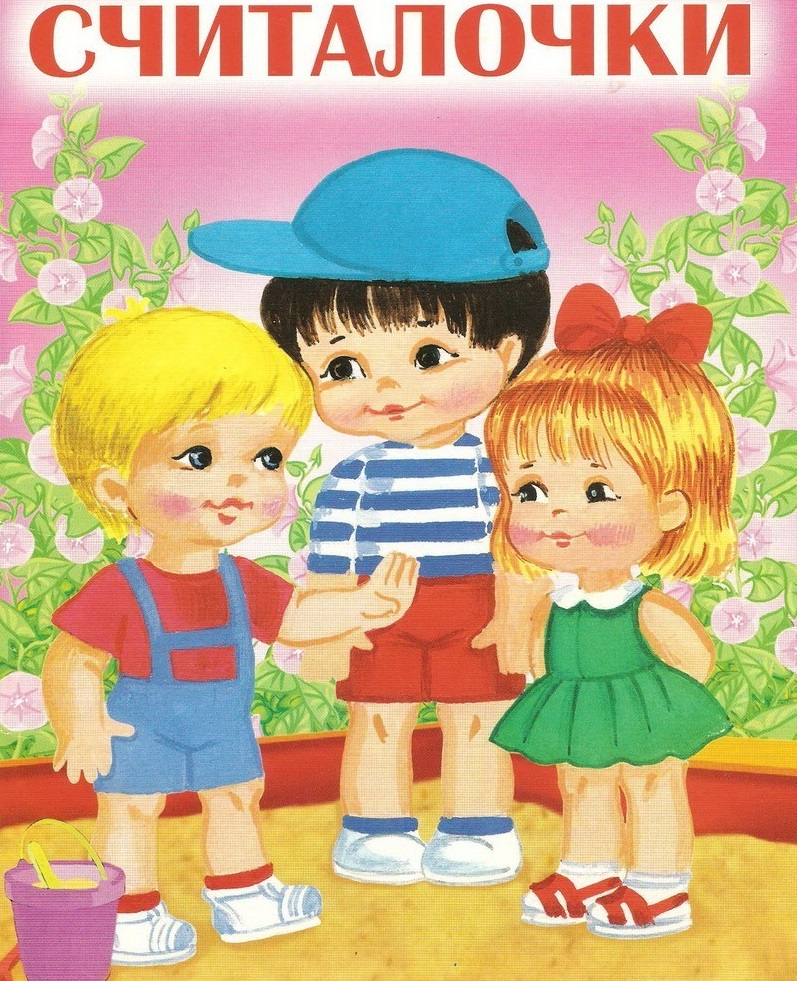 Составила инструктор по физической культуре:                           Сидорова Светлана Анатольевнас. Кинель - Черкассы2019г СЧИТАЛОЧКИРаз, два, три, четыре, пять - игры будем начинать.
Пчёлы в поле полетели, зажужжали, загудели.
Сели пчёлы на цветы, мы играем - водишь ты.                                                                                             ***                                   
Ехала белка на тележке, продавала всем орешки,
Кому два, кому три, выходи из круга ты.
***
Ехала машина тёмным лесом, за каким-то интересом,
Инти, инти, интерес - выходи на букву "эс".
***
Начинается считалка, на берегу сидела галка,                                                                                                              Две вороны, воробей, три сороки, соловей.
***                                                                                                                                                               
Черепаха хвост поджала и за зайцем побежала.
Оказалась впереди, кто не верит - выходи.
***
Прилетела стрекоза, как горошины глаза,
А сама как вертолёт, влево, вправо, взад, вперед.
***
Утром бабочка проснулась, улыбнулась, потянулась,                                                                                                             Раз - росой она умылась,  два - изящно покружилась,                                                                                                                    Три - нагнулась и присела, а четыре - улетела.
***
Раз, два, раз, два, вот берёзка, вот трава,
Вот полянка, вот лужок - выходи-ка ты, дружок.
***                                                                                                                                                                    Раз, два, три, четыре, пять, будем в прятки мы играть.
Небо, звёзды, луг, цветы - выходи из круга ты.
***
Раз, два, три, четыре, пять,                                                                                                       Шесть, семь, восемь, девять, десять.
Выплывает белый месяц.                                                                                                                                      Кто до месяца дойдёт, тот и прятаться пойдёт.
***
Шла кукушка мимо сети, а за нею малы дети.                                                                             Кукушата просят пить. Выходи - тебе водить.
***
Раз, два, три, четыре, пять,
Шесть, семь, восемь, девять, десять,
Выплыл ясный круглый месяц,
А за месяцем луна,
Мальчик девочке слуга.
Ты, слуга, подай метлу,
А я в карете подмету.
***
Вышли мыши как-то раз
Посмотреть который час.
Раз-два-три-четыре,
Мыши дернули за гири.
Тут раздался страшный звон -
Разбежались мыши вон.
***
Завтра с неба прилетит синий-синий кит,
Если веришь, стой и жди,
А не веришь - выходи!
***Аист-аист, аист - птица,
Что тебе ночами снится?
Мне болотные опушки,
А еще? Еще лягушки.
Их ловить, не изловить.
Вот и все, тебе водить!***
Шел баран по крутым горам,
Вырвал травку, положил на лавку.
Кто ее возьмет, тот вон пойдет.
***
Мы делили апельсин,
Много нас, а он один.
Эта долька - для ежа,
Эта долька - для стрижа,
Эта долька - для утят,
Эта долька - для котят,
Эта долька - для бобра,
А для волка - кожура.
Он сердит на нас - беда!
Разбегайтесь кто-куда!
***
Трынцы, брынцы, бубенцы,
Раззвонились удальцы,
Диги, диги, диги, дон,
Выходи скорее вон!
***
В гараже стоят машины -
Волга, Чайка, Жигули,
От какой берешь ключи?
***
За морями, за горами,
За железными столбами,
На пригорке теремок,
На дверях висит замок,
Ты за ключиком иди
И замочек отопри.
***
Зайчишка - трусишка
По полю бежал,
В огород забежал,
Морковку нашел,
Капустку нашел,
Сидит, грызет,
Иди прочь - хозяин идет!
***
Лиса по лесу ходила,
Лиса голосом вопила.
Лиса лычки драла,
Лиса лапотки плела -
Мужу двое, себе трое,
И детишкам по лаптишкам!
Кто лаптишки найдет,
Тот водить пойдет.
***
Раз, два, три, четыре,
Жили мышки на квартире.
К ним повадился сам друг
Крестовик - большой паук.
Пять, шесть, семь, восемь,
Паука мы спросим:
"Ты, обжора, не ходи!"
Ну-ка, Машенька, води!
***
Среди белых голубей
Скачет шустрый воробей,
Воробушек – пташка,
Серая рубашка,
Откликайся, воробей,
Вылетай – ка, не робей!
***
"Тили – тели", - птички пели.
Взвились, к лесу полетели.
Стали птички гнезда вить.
Кто не вьет, тому водить.
***
Вышли мышки как - то раз
Поглядеть, который час.
Раз, два, три, четыре –
Мышки дернули за гири.
Вдруг раздался страшный звон,
Убежали мышки вон.
***
За морями, за горами,
За железными столбами
На пригорке теремок,
На дверях висит замок,
Ты за ключиком иди
И замочек отомкни.
***
Раз, два, три, четыре, пять,
Негде зайчику скакать;
Всюду ходит волк, волк,
Он зубами – щелк, щелк!
А мы спрячемся в кусты,
Прячься, заинька, и ты.
Ты, волчище, погоди!
***
Свинка ходит по бору,
Щиплет лебеду – траву,
Она рвет, не берет,
Под березку кладет.
***
Наша Маша рано встала
Кукол всех пересчитала:
Две матрёшки на окошке,
Две Танюшки на подушке,
Две Иринки на перинке,
А Петрушка в колпачке
на зеленом сундучке.
***
Высоко-превысоко, кинул я свой мяч легко.
Но упал мой мяч с небес,
Закатился в темный лес.
Раз-два-три-четыре-пять,
Я иду его искать.
***Мы собрались поиграть,
Ну, кому же начинать?
Раз, два, три, начинаешь ты.
***
Серый зайка вырвал травку.
Положил ее на лавку.
Кто травку возьмет,
Тот и вон пойдет.
***
Сидел король на лавочке,
Считал свои булавочки:
Раз - два - три, королевой будешь ты!
***
Собирала белка шишки,
Для енота и для мышки.
Раз, два, три, четыре, пять,
Найду шишку я опять.
Три еноту и три мышке,
Остальные кому шишки?
***
В даль бежит река лесная,
Вдоль неё растут кусты.
Всех в игру я приглашаю,
Мы играем - водишь ты!
**
Раз, два, три, четыре, пять,
Мы выходим поиграть.
Надо воду выбирать,
Будем мы тогда считать.
Топ, топ, топоты,
Водой точно будешь ты.
***
Раз, два, три, четыре, пять.
Мы решили поиграть,
Но не знаем, как нам быть,
Не хотел никто водить!
На тебя укажем мы:
Это верно будешь ты!
***
Ела Маша кашу, кашу не доела.
"Раз, два, три" - сказала
И картошку съела.
Кто три ложки возьмёт,
Тот и вон пойдет.
***
Раз, два, три, на полянку выходи,
Хороводы заводи,
Кто остался,тот води.
***
Мы собрались во дворе,
Дело было в сентябре.
Раз, два, три, четыре, пять,
Мы решили поиграть.
Сколько будет два плюс три?
Если знаешь, то води!
Черепаха и улитка
Побежали очень прытко.
Ты за ними поспевай
Из считалки вылетай.
***
Говорят на заре,
Собирались на горе
Голубь, гусь и галка
Вот и вся считалка.
***
Семь ворон сидели тихо
Подлетела к ним слониха
И как крикнет: "Кар-кар-кар!"
Ты не веришь, выйди сам.
***
Повар, поваренок,
Киска и котенок.
Весело играли,
Прыгали, скакали
Раз, два, три, четыре, пять.
Будем заново считать.
***
Мы представим, что мы белки;
Будем мы играть в горелки;
Мы собрали листьев груду,
Я водить уже не буду!
***
Я играю с вами в прятки,
Я считаю до пяти.
На кого я попадаю,
Выходи, давай води.                                                                                                                                  ***
Раз, два, три, четыре, пять,
Вышли мышки погулять -
В сад ходили, в лес ходили,
И на речку приходили.
Покупались немножко -
Вдруг идёт на встречу кошка
Мыши кошке говорят:
"Становись-ка с нами в ряд,
Будем мы сейчас считать,
Всё равно тебе искать!"
***
Раз, два, три, четыре, пять,
Будем мы подряд искать:
Мячик, яблоко, печенье,
Зубочистки и варенье.
Будем мы искать везде -
И на небе, и в воде,
Под горой и под диваном,
Ив конюшне, и под ванной,
А вот если не найдешь,
То тогда ты вон пойдешь.
***
Раз, два, три, четыре.
Кот живет у нас в квартире.
Пять, шесть, семь, восемь,
На обед мышей он носит.
Девять, десять, пять и пять,
Я успел вас посчитать
***
Раз, два, три, четыре, пять
Я хочу с тобой играть.
Заходи скорее в круг,
Будем веселиться друг.
Шесть, семь, восемь,
У ребят мы спросим:
"Кто быстрее и ловчее,
Тот и выйдет поскорее".
***
Раз, два, три, четыре, пять,
Мы собрались поиграть.
Вдруг козлёнок выбегает,
И к ребятам подбегает,
А кого козёл боднёт,
Значит водой будет тот.
***
Ушки, глазки, носик, хвостик,
Получился добрый котик,
Он считает до пяти,
Тот, кто пятый выходи.
***
Раз, два, три, четыре, пять,
В доме номер двадцать пять
Веселились до ура
И сказали: "Нам пора!"
Первый вышел муравей,
Второй вышел соловей,
Третий вышел попугай,
А четвертый: "Догоняй!"